В ДЕНЬ ПРОВЕДЕНИЯ ЕГЭ УЧАСТНИКАМзапрещается     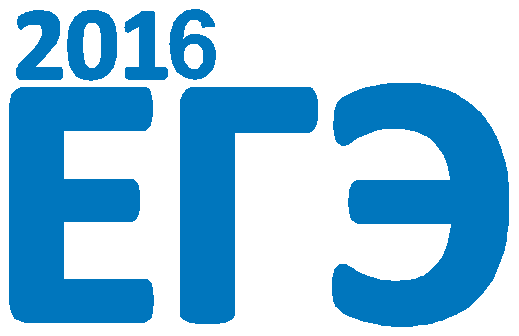 WWW.EGE.EDU.RU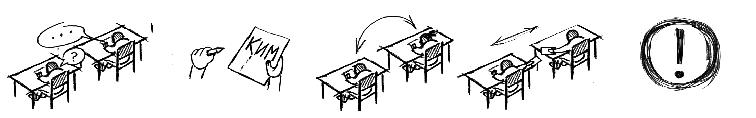 разговаривать между собойпереписывать задания КИМ на бумажные носителипересаживатьсяобмениваться любыми материалами и предметамиВыходить из аудиторий и ходить по ППЭ во времяВыносить из аудитории черновики, экзаменационные материалы на бумажном и (или) электронном носителях, письменные принадлежности, заметки и т.д. и фотографировать экзаменационные материалы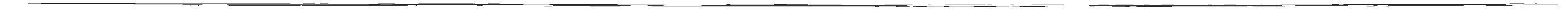 экзамена без сопровождения организаторовЗАПРЕЩАЕТСЯ ИМЕТЬ ПРИ СЕБЕсредства связиэлектронно- вычислительную техникуфото, аудиои видеоаппаратурусправочные материалыписьменные заметки и иные средства храненияи передачи+ Уведомление о регистрации на ЕГЭ необходимо оставить в месте для хранения личных вещей участников ЕГЭ или сдать сопровождающему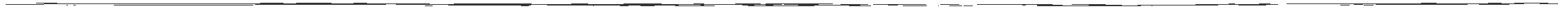 информацииРАЗРЕШАЕТСЯДополнительные материалы, которые можно использовать на ЕГЭ:Математика (базовый и профильный уровни) – линейка Физика – непрограммируемый калькулятор и линейка Химия - непрограммируемый калькуляторГеография – линейка, транспортир, непрограммируемый калькуляторСпециальные технические средства для лиц с ОВЗ, детей-инвалидов и инвалидовПРИ НАРУШЕНИИ ПОРЯДКА ПРОВЕДЕНИЯ ЕГЭ ОРГАНИЗАТОРЫ ВПРАВЕ УДАЛИТЬ ВАС С ЭКЗАМЕНА.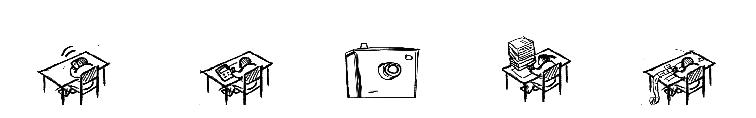 РЕЗУЛЬТАТЫ ЭКЗАМЕНА ПРИ ЭТОМ БУДУТ АННУЛИРОВАНЫ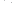 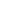 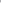 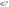 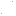 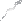 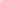 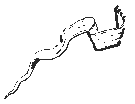 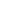 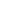 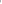 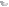 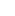 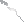 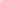 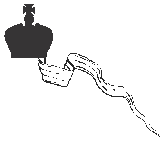 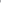 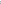 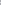 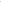 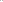 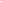 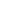 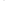 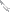 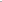 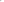 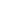 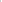 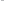 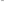 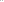 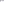 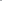 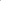 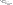 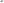 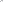 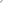 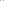 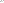 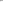 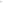 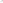 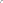 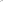 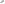 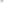 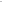 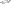 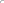 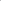 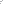 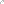 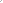 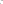 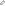 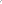 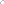 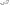 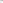 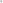 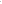 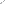 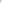 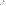 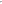 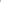 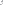 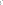 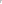 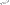 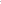 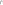 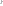 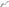 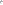 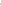 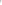 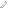 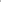 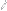 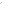 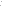 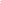 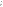 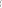 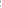 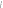 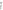 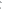 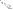 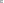 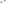 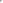 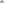 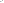 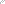 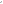 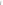 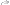 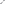 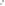 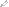 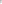 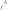 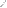 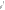 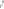 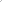 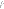 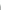 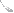 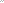 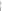 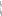 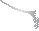 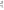 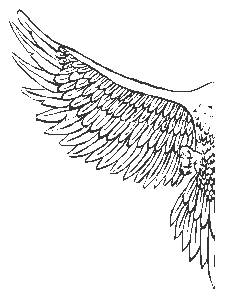 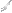 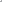 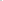 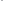 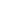 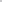 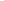 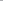 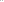 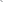 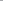 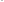 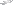 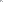 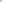 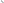 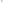 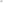 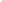 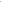 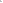 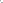 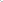 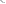 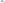 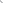 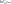 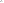 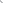 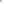 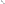 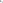 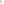 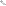 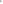 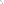 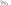 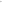 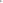 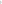 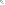 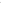 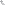 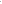 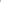 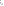 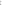 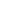 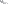 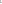 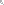 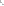 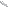 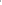 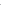 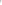 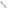 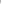 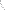 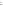 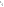 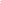 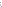 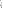 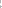 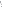 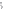 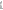 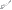 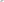 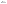 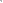 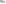 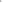 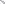 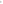 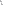 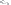 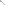 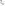 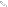 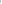 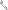 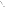 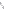 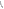 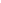 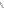 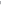 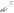 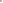 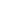 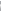 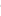 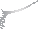 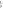 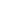 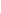 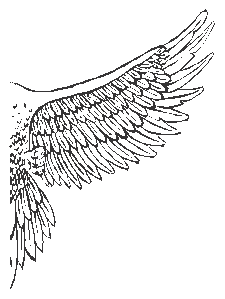 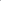 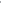 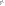 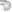 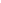 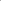 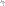 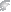 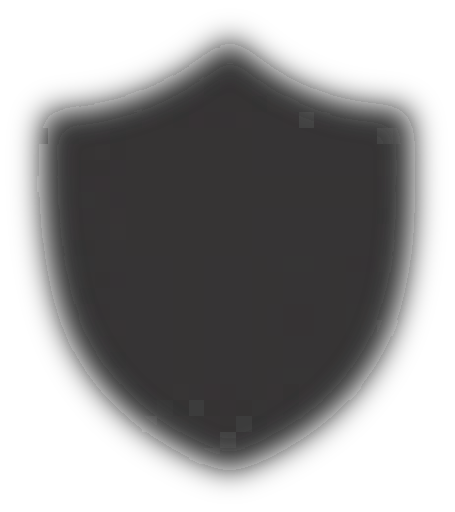 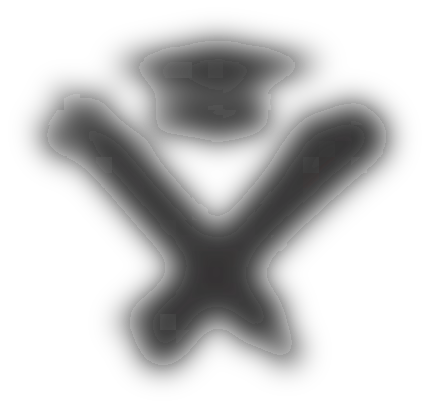 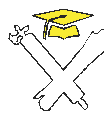 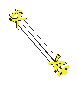 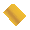 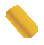 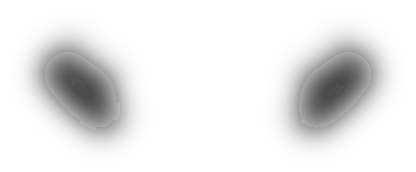 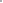 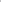 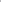 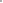 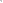 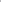 РОСОБРНАДЗОР ПРЕДУПРЕЖДАЕТ: СОБЛЮДАЙТЕ ПОРЯДОК ПРОВЕДЕНИЯЕГЭ